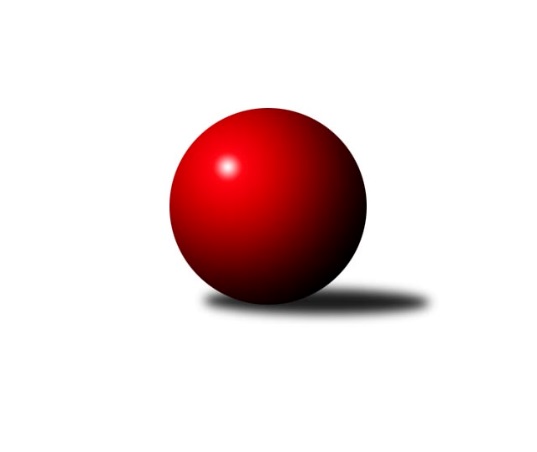 Č.10Ročník 2018/2019	24.5.2024 2. KLZ A 2018/2019Statistika 10. kolaTabulka družstev:		družstvo	záp	výh	rem	proh	skore	sety	průměr	body	plné	dorážka	chyby	1.	KK PSJ Jihlava	9	9	0	0	55.5 : 16.5 	(136.0 : 80.0)	3160	18	2143	1017	35.7	2.	TJ Spartak Pelhřimov	9	8	1	0	53.0 : 19.0 	(121.0 : 95.0)	3155	17	2141	1015	33.3	3.	SKK Primátor Náchod B	9	7	0	2	49.0 : 23.0 	(122.0 : 94.0)	3153	14	2138	1015	37	4.	KK Jiří Poděbrady	9	5	0	4	37.0 : 35.0 	(106.5 : 109.5)	3070	10	2126	943	43.9	5.	SK Žižkov Praha	10	5	0	5	44.5 : 35.5 	(132.5 : 107.5)	3130	10	2129	1001	38.1	6.	TJ Lokomotiva Ústí n. L.	9	4	0	5	36.5 : 35.5 	(111.5 : 104.5)	3160	8	2148	1012	38.2	7.	TJ Sparta Kutná Hora	9	4	0	5	32.0 : 40.0 	(104.0 : 112.0)	3028	8	2090	938	48.9	8.	TJ Bižuterie Jablonec nad Nisou	9	3	0	6	31.0 : 41.0 	(101.5 : 114.5)	3058	6	2088	969	42.9	9.	Kuželky Jiskra Hazlov	9	2	1	6	24.0 : 48.0 	(95.5 : 120.5)	3053	5	2112	941	43.6	10.	TJ Sokol Chýnov	9	1	0	8	20.5 : 51.5 	(90.0 : 126.0)	3063	2	2123	940	51.4	11.	TJ Neratovice	9	1	0	8	17.0 : 55.0 	(79.5 : 136.5)	3027	2	2068	959	50.2Tabulka doma:		družstvo	záp	výh	rem	proh	skore	sety	průměr	body	maximum	minimum	1.	KK PSJ Jihlava	5	5	0	0	30.5 : 9.5 	(72.5 : 47.5)	3230	10	3258	3191	2.	TJ Spartak Pelhřimov	4	4	0	0	25.0 : 7.0 	(55.0 : 41.0)	3220	8	3270	3129	3.	SKK Primátor Náchod B	5	4	0	1	26.0 : 14.0 	(64.0 : 56.0)	3085	8	3117	3037	4.	KK Jiří Poděbrady	5	4	0	1	25.0 : 15.0 	(64.5 : 55.5)	3139	8	3235	3042	5.	TJ Sparta Kutná Hora	4	3	0	1	20.0 : 12.0 	(54.5 : 41.5)	3129	6	3182	3092	6.	SK Žižkov Praha	5	3	0	2	23.5 : 16.5 	(69.0 : 51.0)	3125	6	3212	2999	7.	TJ Bižuterie Jablonec nad Nisou	5	3	0	2	23.0 : 17.0 	(65.5 : 54.5)	3055	6	3098	3032	8.	Kuželky Jiskra Hazlov	5	2	1	2	19.0 : 21.0 	(59.5 : 60.5)	3136	5	3221	3003	9.	TJ Lokomotiva Ústí n. L.	4	2	0	2	16.0 : 16.0 	(46.5 : 49.5)	3146	4	3266	3086	10.	TJ Neratovice	4	1	0	3	9.0 : 23.0 	(34.0 : 62.0)	3074	2	3152	3008	11.	TJ Sokol Chýnov	4	0	0	4	7.0 : 25.0 	(34.0 : 62.0)	2933	0	3008	2863Tabulka venku:		družstvo	záp	výh	rem	proh	skore	sety	průměr	body	maximum	minimum	1.	TJ Spartak Pelhřimov	5	4	1	0	28.0 : 12.0 	(66.0 : 54.0)	3142	9	3174	3092	2.	KK PSJ Jihlava	4	4	0	0	25.0 : 7.0 	(63.5 : 32.5)	3143	8	3164	3112	3.	SKK Primátor Náchod B	4	3	0	1	23.0 : 9.0 	(58.0 : 38.0)	3170	6	3216	3142	4.	SK Žižkov Praha	5	2	0	3	21.0 : 19.0 	(63.5 : 56.5)	3131	4	3178	3057	5.	TJ Lokomotiva Ústí n. L.	5	2	0	3	20.5 : 19.5 	(65.0 : 55.0)	3163	4	3225	3090	6.	KK Jiří Poděbrady	4	1	0	3	12.0 : 20.0 	(42.0 : 54.0)	3053	2	3112	2944	7.	TJ Sokol Chýnov	5	1	0	4	13.5 : 26.5 	(56.0 : 64.0)	3089	2	3204	2905	8.	TJ Sparta Kutná Hora	5	1	0	4	12.0 : 28.0 	(49.5 : 70.5)	3007	2	3140	2835	9.	TJ Bižuterie Jablonec nad Nisou	4	0	0	4	8.0 : 24.0 	(36.0 : 60.0)	3058	0	3149	2989	10.	Kuželky Jiskra Hazlov	4	0	0	4	5.0 : 27.0 	(36.0 : 60.0)	3033	0	3224	2922	11.	TJ Neratovice	5	0	0	5	8.0 : 32.0 	(45.5 : 74.5)	3018	0	3146	2835Tabulka podzimní části:		družstvo	záp	výh	rem	proh	skore	sety	průměr	body	doma	venku	1.	KK PSJ Jihlava	9	9	0	0	55.5 : 16.5 	(136.0 : 80.0)	3160	18 	5 	0 	0 	4 	0 	0	2.	TJ Spartak Pelhřimov	9	8	1	0	53.0 : 19.0 	(121.0 : 95.0)	3155	17 	4 	0 	0 	4 	1 	0	3.	SKK Primátor Náchod B	9	7	0	2	49.0 : 23.0 	(122.0 : 94.0)	3153	14 	4 	0 	1 	3 	0 	1	4.	KK Jiří Poděbrady	9	5	0	4	37.0 : 35.0 	(106.5 : 109.5)	3070	10 	4 	0 	1 	1 	0 	3	5.	SK Žižkov Praha	10	5	0	5	44.5 : 35.5 	(132.5 : 107.5)	3130	10 	3 	0 	2 	2 	0 	3	6.	TJ Lokomotiva Ústí n. L.	9	4	0	5	36.5 : 35.5 	(111.5 : 104.5)	3160	8 	2 	0 	2 	2 	0 	3	7.	TJ Sparta Kutná Hora	9	4	0	5	32.0 : 40.0 	(104.0 : 112.0)	3028	8 	3 	0 	1 	1 	0 	4	8.	TJ Bižuterie Jablonec nad Nisou	9	3	0	6	31.0 : 41.0 	(101.5 : 114.5)	3058	6 	3 	0 	2 	0 	0 	4	9.	Kuželky Jiskra Hazlov	9	2	1	6	24.0 : 48.0 	(95.5 : 120.5)	3053	5 	2 	1 	2 	0 	0 	4	10.	TJ Sokol Chýnov	9	1	0	8	20.5 : 51.5 	(90.0 : 126.0)	3063	2 	0 	0 	4 	1 	0 	4	11.	TJ Neratovice	9	1	0	8	17.0 : 55.0 	(79.5 : 136.5)	3027	2 	1 	0 	3 	0 	0 	5Tabulka jarní části:		družstvo	záp	výh	rem	proh	skore	sety	průměr	body	doma	venku	1.	KK Jiří Poděbrady	0	0	0	0	0.0 : 0.0 	(0.0 : 0.0)	0	0 	0 	0 	0 	0 	0 	0 	2.	Kuželky Jiskra Hazlov	0	0	0	0	0.0 : 0.0 	(0.0 : 0.0)	0	0 	0 	0 	0 	0 	0 	0 	3.	TJ Bižuterie Jablonec nad Nisou	0	0	0	0	0.0 : 0.0 	(0.0 : 0.0)	0	0 	0 	0 	0 	0 	0 	0 	4.	SKK Primátor Náchod B	0	0	0	0	0.0 : 0.0 	(0.0 : 0.0)	0	0 	0 	0 	0 	0 	0 	0 	5.	TJ Sparta Kutná Hora	0	0	0	0	0.0 : 0.0 	(0.0 : 0.0)	0	0 	0 	0 	0 	0 	0 	0 	6.	TJ Lokomotiva Ústí n. L.	0	0	0	0	0.0 : 0.0 	(0.0 : 0.0)	0	0 	0 	0 	0 	0 	0 	0 	7.	TJ Sokol Chýnov	0	0	0	0	0.0 : 0.0 	(0.0 : 0.0)	0	0 	0 	0 	0 	0 	0 	0 	8.	TJ Neratovice	0	0	0	0	0.0 : 0.0 	(0.0 : 0.0)	0	0 	0 	0 	0 	0 	0 	0 	9.	TJ Spartak Pelhřimov	0	0	0	0	0.0 : 0.0 	(0.0 : 0.0)	0	0 	0 	0 	0 	0 	0 	0 	10.	SK Žižkov Praha	0	0	0	0	0.0 : 0.0 	(0.0 : 0.0)	0	0 	0 	0 	0 	0 	0 	0 	11.	KK PSJ Jihlava	0	0	0	0	0.0 : 0.0 	(0.0 : 0.0)	0	0 	0 	0 	0 	0 	0 	0 Zisk bodů pro družstvo:		jméno hráče	družstvo	body	zápasy	v %	dílčí body	sety	v %	1.	Jana Braunová 	KK PSJ Jihlava 	9	/	9	(100%)	33	/	36	(92%)	2.	Štěpánka Vytisková 	TJ Spartak Pelhřimov 	8	/	9	(89%)	22.5	/	36	(63%)	3.	Lucie Holubová 	TJ Neratovice 	7	/	8	(88%)	23	/	32	(72%)	4.	Michaela Moravcová 	KK Jiří Poděbrady 	7	/	9	(78%)	23	/	36	(64%)	5.	Kateřina Carvová 	TJ Spartak Pelhřimov 	7	/	9	(78%)	21	/	36	(58%)	6.	Kateřina Katzová 	SK Žižkov Praha 	7	/	10	(70%)	25	/	40	(63%)	7.	Blanka Mašková 	SK Žižkov Praha 	7	/	10	(70%)	20.5	/	40	(51%)	8.	Lenka Boštická 	SK Žižkov Praha 	6.5	/	10	(65%)	24.5	/	40	(61%)	9.	Věra Slezáčková 	TJ Lokomotiva Ústí n. L.  	6	/	6	(100%)	17	/	24	(71%)	10.	Denisa Kovačovičová 	SKK Primátor Náchod B 	6	/	8	(75%)	23	/	32	(72%)	11.	Denisa Nálevková 	SKK Primátor Náchod B 	6	/	8	(75%)	20.5	/	32	(64%)	12.	Karolína Derahová 	KK PSJ Jihlava 	6	/	8	(75%)	19	/	32	(59%)	13.	Jitka Šklíbová 	TJ Bižuterie Jablonec nad Nisou 	6	/	9	(67%)	24	/	36	(67%)	14.	Jana Florianová 	TJ Bižuterie Jablonec nad Nisou 	6	/	9	(67%)	22	/	36	(61%)	15.	Barbora Vašáková 	TJ Lokomotiva Ústí n. L.  	5.5	/	9	(61%)	21	/	36	(58%)	16.	Eva Rosendorfská 	KK PSJ Jihlava 	5.5	/	9	(61%)	19.5	/	36	(54%)	17.	Lucie Slavíková 	SKK Primátor Náchod B 	5	/	5	(100%)	15	/	20	(75%)	18.	Martina Melchertová 	KK PSJ Jihlava 	5	/	6	(83%)	16.5	/	24	(69%)	19.	Petra Štrosmajerová 	TJ Spartak Pelhřimov 	5	/	6	(83%)	16	/	24	(67%)	20.	Jana Balzerová 	TJ Lokomotiva Ústí n. L.  	5	/	6	(83%)	15.5	/	24	(65%)	21.	Linda Lidman 	Kuželky Jiskra Hazlov  	5	/	7	(71%)	21	/	28	(75%)	22.	Kamila Dvořáková 	TJ Sparta Kutná Hora 	5	/	7	(71%)	19	/	28	(68%)	23.	Jitka Bulíčková 	TJ Sparta Kutná Hora 	5	/	7	(71%)	17	/	28	(61%)	24.	Ivana Kopecká 	TJ Sparta Kutná Hora 	5	/	7	(71%)	13.5	/	28	(48%)	25.	Šárka Vacková 	KK PSJ Jihlava 	5	/	8	(63%)	23	/	32	(72%)	26.	Eva Renková 	TJ Sparta Kutná Hora 	5	/	8	(63%)	18.5	/	32	(58%)	27.	Gabriela Knězů 	TJ Spartak Pelhřimov 	5	/	8	(63%)	18	/	32	(56%)	28.	Aneta Kusiová 	TJ Spartak Pelhřimov 	5	/	8	(63%)	16	/	32	(50%)	29.	Zdeňka Dejdová 	KK Jiří Poděbrady 	5	/	9	(56%)	22	/	36	(61%)	30.	Lucie Tauerová 	Kuželky Jiskra Hazlov  	5	/	9	(56%)	22	/	36	(61%)	31.	Irini Sedláčková 	SK Žižkov Praha 	5	/	10	(50%)	22	/	40	(55%)	32.	Lucie Řehánková 	SK Žižkov Praha 	5	/	10	(50%)	21.5	/	40	(54%)	33.	Eliška Boučková 	SKK Primátor Náchod B 	4	/	5	(80%)	9.5	/	20	(48%)	34.	Hedvika Mizerová 	SK Žižkov Praha 	4	/	7	(57%)	16	/	28	(57%)	35.	Zuzana Mihálová 	TJ Sokol Chýnov 	4	/	7	(57%)	14	/	28	(50%)	36.	Zuzana Holcmanová 	KK Jiří Poděbrady 	4	/	7	(57%)	12.5	/	28	(45%)	37.	Josefína Vytisková 	TJ Spartak Pelhřimov 	4	/	8	(50%)	16.5	/	32	(52%)	38.	Šárka Vohnoutová 	TJ Lokomotiva Ústí n. L.  	4	/	8	(50%)	15	/	32	(47%)	39.	Alena Kovandová 	TJ Sokol Chýnov 	4	/	9	(44%)	19.5	/	36	(54%)	40.	Jana Takáčová 	TJ Sokol Chýnov 	4	/	9	(44%)	19.5	/	36	(54%)	41.	Lenka Stejskalová 	TJ Bižuterie Jablonec nad Nisou 	4	/	9	(44%)	17	/	36	(47%)	42.	Dita Kotorová 	TJ Sokol Chýnov 	3.5	/	8	(44%)	18	/	32	(56%)	43.	Petra Dočkalová 	KK PSJ Jihlava 	3	/	3	(100%)	8	/	12	(67%)	44.	Jitka Vacková 	KK Jiří Poděbrady 	3	/	4	(75%)	10	/	16	(63%)	45.	Olga Syková 	TJ Bižuterie Jablonec nad Nisou 	3	/	4	(75%)	9	/	16	(56%)	46.	Milena Mankovecká 	SKK Primátor Náchod B 	3	/	4	(75%)	7	/	16	(44%)	47.	Kateřina Majerová 	SKK Primátor Náchod B 	3	/	5	(60%)	10	/	20	(50%)	48.	Adéla Víšová 	SKK Primátor Náchod B 	3	/	6	(50%)	13	/	24	(54%)	49.	Helena Mervartová 	SKK Primátor Náchod B 	3	/	6	(50%)	12	/	24	(50%)	50.	Lenka Honzíková 	KK Jiří Poděbrady 	3	/	6	(50%)	11	/	24	(46%)	51.	Jana Gembecová 	TJ Bižuterie Jablonec nad Nisou 	3	/	7	(43%)	10.5	/	28	(38%)	52.	Tereza Odstrčilová 	TJ Lokomotiva Ústí n. L.  	3	/	8	(38%)	15	/	32	(47%)	53.	Anežka Motejlová 	TJ Lokomotiva Ústí n. L.  	3	/	8	(38%)	14.5	/	32	(45%)	54.	Karoline Utikalová 	Kuželky Jiskra Hazlov  	3	/	9	(33%)	15.5	/	36	(43%)	55.	Lenka Chalupová 	TJ Lokomotiva Ústí n. L.  	2	/	2	(100%)	7	/	8	(88%)	56.	Šárka Dvořáková 	KK PSJ Jihlava 	2	/	3	(67%)	6	/	12	(50%)	57.	Michaela Weissová 	KK Jiří Poděbrady 	2	/	5	(40%)	7	/	20	(35%)	58.	Simona Matulová 	KK PSJ Jihlava 	2	/	6	(33%)	9	/	24	(38%)	59.	Hana Mlejnková 	TJ Neratovice 	2	/	7	(29%)	9.5	/	28	(34%)	60.	Eva Kotalová 	Kuželky Jiskra Hazlov  	2	/	7	(29%)	8.5	/	28	(30%)	61.	Magdaléna Moravcová 	KK Jiří Poděbrady 	2	/	8	(25%)	14	/	32	(44%)	62.	Jana Abrahámová 	TJ Sparta Kutná Hora 	2	/	9	(22%)	18	/	36	(50%)	63.	Iveta Seifertová st.	TJ Bižuterie Jablonec nad Nisou 	2	/	9	(22%)	13	/	36	(36%)	64.	Lucie Smrčková 	TJ Spartak Pelhřimov 	1	/	1	(100%)	4	/	4	(100%)	65.	Dana Adamů 	SKK Primátor Náchod B 	1	/	1	(100%)	3	/	4	(75%)	66.	Tereza Nováková 	TJ Neratovice 	1	/	1	(100%)	3	/	4	(75%)	67.	Miroslava Matejková 	TJ Spartak Pelhřimov 	1	/	1	(100%)	3	/	4	(75%)	68.	Lada Tichá 	KK Jiří Poděbrady 	1	/	2	(50%)	5	/	8	(63%)	69.	Tereza Kovandová 	TJ Sokol Chýnov 	1	/	2	(50%)	3	/	8	(38%)	70.	Zdeňka Vytisková 	TJ Spartak Pelhřimov 	1	/	2	(50%)	2	/	8	(25%)	71.	Jana Samoláková 	TJ Neratovice 	1	/	4	(25%)	7	/	16	(44%)	72.	Jaroslava Fukačová 	TJ Neratovice 	1	/	5	(20%)	7	/	20	(35%)	73.	Andrea Trampuschová 	Kuželky Jiskra Hazlov  	1	/	5	(20%)	6	/	20	(30%)	74.	Zdeňka Kvapilová 	TJ Bižuterie Jablonec nad Nisou 	1	/	5	(20%)	5	/	20	(25%)	75.	Anna Doškářová 	TJ Neratovice 	1	/	6	(17%)	6	/	24	(25%)	76.	Klára Jarinová 	Kuželky Jiskra Hazlov  	1	/	7	(14%)	11	/	28	(39%)	77.	Marta Kořanová 	Kuželky Jiskra Hazlov  	1	/	7	(14%)	9.5	/	28	(34%)	78.	Miroslava Cízlerová 	TJ Sokol Chýnov 	1	/	7	(14%)	6	/	28	(21%)	79.	Karolína Kovaříková 	TJ Neratovice 	1	/	8	(13%)	9.5	/	32	(30%)	80.	Věra Návarová 	TJ Sokol Chýnov 	1	/	9	(11%)	10	/	36	(28%)	81.	Eva Dvorská 	TJ Neratovice 	1	/	9	(11%)	9.5	/	36	(26%)	82.	Marie Adamcová 	TJ Sparta Kutná Hora 	0	/	1	(0%)	2	/	4	(50%)	83.	Lenka Klimčáková 	TJ Sparta Kutná Hora 	0	/	1	(0%)	1	/	4	(25%)	84.	Radana Krausová 	KK PSJ Jihlava 	0	/	1	(0%)	1	/	4	(25%)	85.	Anna Zlámalová 	TJ Neratovice 	0	/	1	(0%)	0	/	4	(0%)	86.	Iveta Seifertová ml.	TJ Bižuterie Jablonec nad Nisou 	0	/	1	(0%)	0	/	4	(0%)	87.	Miroslava Utikalová 	Kuželky Jiskra Hazlov  	0	/	1	(0%)	0	/	4	(0%)	88.	Michaela Dušková 	SKK Primátor Náchod B 	0	/	2	(0%)	3	/	8	(38%)	89.	Jana Pliešovská 	TJ Spartak Pelhřimov 	0	/	2	(0%)	2	/	8	(25%)	90.	Hana Barborová 	TJ Sparta Kutná Hora 	0	/	2	(0%)	1	/	8	(13%)	91.	Zdeňka Vokolková 	TJ Sparta Kutná Hora 	0	/	2	(0%)	0	/	8	(0%)	92.	Klára Miláčková 	TJ Sparta Kutná Hora 	0	/	3	(0%)	3.5	/	12	(29%)	93.	Anna Sailerová 	SK Žižkov Praha 	0	/	3	(0%)	3	/	12	(25%)	94.	Alžběta Doškářová 	TJ Neratovice 	0	/	3	(0%)	3	/	12	(25%)	95.	Hana Peroutková 	TJ Sokol Chýnov 	0	/	3	(0%)	0	/	12	(0%)	96.	Eva Jandíková 	TJ Lokomotiva Ústí n. L.  	0	/	4	(0%)	4.5	/	16	(28%)Průměry na kuželnách:		kuželna	průměr	plné	dorážka	chyby	výkon na hráče	1.	KK PSJ Jihlava, 1-4	3161	2162	999	41.7	(527.0)	2.	Pelhřimov, 1-4	3150	2130	1020	38.3	(525.1)	3.	TJ Lokomotiva Ústí nad Labem, 1-4	3142	2151	991	38.4	(523.8)	4.	Hazlov, 1-4	3141	2145	995	41.1	(523.5)	5.	Poděbrady, 1-4	3122	2133	989	39.8	(520.5)	6.	KK Kosmonosy, 3-6	3121	2122	999	39.1	(520.3)	7.	TJ Sparta Kutná Hora, 1-4	3119	2134	984	42.8	(519.9)	8.	SK Žižkov Praha, 1-4	3098	2114	983	41.7	(516.4)	9.	SKK Nachod, 1-4	3046	2092	954	45.2	(507.7)	10.	TJ Bižuterie Jablonec nad Nisou, 1-4	3038	2071	967	43.2	(506.4)	11.	Tábor, 1-4	3007	2086	921	51.5	(501.3)Nejlepší výkony na kuželnách:KK PSJ Jihlava, 1-4KK PSJ Jihlava	3258	2. kolo	Jana Braunová 	KK PSJ Jihlava	610	7. koloKK PSJ Jihlava	3241	9. kolo	Jana Braunová 	KK PSJ Jihlava	586	2. koloKK PSJ Jihlava	3238	5. kolo	Jana Braunová 	KK PSJ Jihlava	575	5. koloTJ Lokomotiva Ústí n. L. 	3225	9. kolo	Jana Braunová 	KK PSJ Jihlava	574	9. koloKK PSJ Jihlava	3223	7. kolo	Karolína Derahová 	KK PSJ Jihlava	571	7. koloKK PSJ Jihlava	3191	10. kolo	Petra Dočkalová 	KK PSJ Jihlava	567	9. koloSK Žižkov Praha	3144	7. kolo	Martina Melchertová 	KK PSJ Jihlava	567	5. koloKK Jiří Poděbrady	3085	2. kolo	Šárka Dvořáková 	KK PSJ Jihlava	557	10. koloTJ Sparta Kutná Hora	3025	10. kolo	Eva Rosendorfská 	KK PSJ Jihlava	556	2. koloTJ Bižuterie Jablonec nad Nisou	2989	5. kolo	Karolína Derahová 	KK PSJ Jihlava	554	2. koloPelhřimov, 1-4TJ Spartak Pelhřimov	3270	8. kolo	Kateřina Carvová 	TJ Spartak Pelhřimov	589	8. koloTJ Spartak Pelhřimov	3267	1. kolo	Kateřina Carvová 	TJ Spartak Pelhřimov	579	1. koloTJ Spartak Pelhřimov	3213	6. kolo	Lucie Smrčková 	TJ Spartak Pelhřimov	577	1. koloSKK Primátor Náchod B	3170	1. kolo	Josefína Vytisková 	TJ Spartak Pelhřimov	569	6. koloTJ Sparta Kutná Hora	3140	6. kolo	Denisa Nálevková 	SKK Primátor Náchod B	566	1. koloTJ Spartak Pelhřimov	3129	3. kolo	Michaela Moravcová 	KK Jiří Poděbrady	565	8. koloKK Jiří Poděbrady	3112	8. kolo	Štěpánka Vytisková 	TJ Spartak Pelhřimov	559	8. koloTJ Sokol Chýnov	2905	3. kolo	Miroslava Matejková 	TJ Spartak Pelhřimov	559	8. kolo		. kolo	Štěpánka Vytisková 	TJ Spartak Pelhřimov	552	6. kolo		. kolo	Kateřina Majerová 	SKK Primátor Náchod B	550	1. koloTJ Lokomotiva Ústí nad Labem, 1-4TJ Lokomotiva Ústí n. L. 	3266	8. kolo	Lenka Boštická 	SK Žižkov Praha	579	1. koloKuželky Jiskra Hazlov 	3224	8. kolo	Štěpánka Vytisková 	TJ Spartak Pelhřimov	574	4. koloSK Žižkov Praha	3178	1. kolo	Šárka Vohnoutová 	TJ Lokomotiva Ústí n. L. 	564	8. koloTJ Spartak Pelhřimov	3166	4. kolo	Lucie Tauerová 	Kuželky Jiskra Hazlov 	564	8. koloTJ Lokomotiva Ústí n. L. 	3130	4. kolo	Věra Slezáčková 	TJ Lokomotiva Ústí n. L. 	553	4. koloTJ Lokomotiva Ústí n. L. 	3102	6. kolo	Aneta Kusiová 	TJ Spartak Pelhřimov	552	4. koloTJ Lokomotiva Ústí n. L. 	3086	1. kolo	Marta Kořanová 	Kuželky Jiskra Hazlov 	551	8. koloTJ Neratovice	2989	6. kolo	Věra Slezáčková 	TJ Lokomotiva Ústí n. L. 	551	8. kolo		. kolo	Blanka Mašková 	SK Žižkov Praha	550	1. kolo		. kolo	Tereza Odstrčilová 	TJ Lokomotiva Ústí n. L. 	549	4. koloHazlov, 1-4Kuželky Jiskra Hazlov 	3221	7. kolo	Linda Lidman 	Kuželky Jiskra Hazlov 	583	5. koloKuželky Jiskra Hazlov 	3201	10. kolo	Jana Braunová 	KK PSJ Jihlava	571	3. koloTJ Sokol Chýnov	3184	7. kolo	Zuzana Mihálová 	TJ Sokol Chýnov	565	7. koloKK PSJ Jihlava	3161	3. kolo	Linda Lidman 	Kuželky Jiskra Hazlov 	564	7. koloSKK Primátor Náchod B	3142	5. kolo	Alena Kovandová 	TJ Sokol Chýnov	564	7. koloKuželky Jiskra Hazlov 	3132	5. kolo	Linda Lidman 	Kuželky Jiskra Hazlov 	563	9. koloTJ Neratovice	3124	10. kolo	Karoline Utikalová 	Kuželky Jiskra Hazlov 	559	7. koloKuželky Jiskra Hazlov 	3122	9. kolo	Gabriela Knězů 	TJ Spartak Pelhřimov	556	9. koloTJ Spartak Pelhřimov	3120	9. kolo	Linda Lidman 	Kuželky Jiskra Hazlov 	555	10. koloKuželky Jiskra Hazlov 	3003	3. kolo	Štěpánka Vytisková 	TJ Spartak Pelhřimov	552	9. koloPoděbrady, 1-4KK Jiří Poděbrady	3235	7. kolo	Zdeňka Dejdová 	KK Jiří Poděbrady	601	7. koloTJ Lokomotiva Ústí n. L. 	3221	7. kolo	Zuzana Holcmanová 	KK Jiří Poděbrady	566	7. koloSK Žižkov Praha	3177	5. kolo	Věra Slezáčková 	TJ Lokomotiva Ústí n. L. 	565	7. koloKK Jiří Poděbrady	3159	3. kolo	Lenka Boštická 	SK Žižkov Praha	562	5. koloKK Jiří Poděbrady	3152	1. kolo	Zdeňka Dejdová 	KK Jiří Poděbrady	559	1. koloKK Jiří Poděbrady	3109	9. kolo	Šárka Vohnoutová 	TJ Lokomotiva Ústí n. L. 	553	7. koloTJ Bižuterie Jablonec nad Nisou	3057	3. kolo	Zdeňka Dejdová 	KK Jiří Poděbrady	551	3. koloKuželky Jiskra Hazlov 	3047	1. kolo	Zuzana Holcmanová 	KK Jiří Poděbrady	549	1. koloKK Jiří Poděbrady	3042	5. kolo	Lucie Tauerová 	Kuželky Jiskra Hazlov 	548	1. koloTJ Sparta Kutná Hora	3029	9. kolo	Michaela Weissová 	KK Jiří Poděbrady	548	3. koloKK Kosmonosy, 3-6SKK Primátor Náchod B	3216	3. kolo	Štěpánka Vytisková 	TJ Spartak Pelhřimov	582	7. koloTJ Spartak Pelhřimov	3174	7. kolo	Lucie Holubová 	TJ Neratovice	574	5. koloKK PSJ Jihlava	3164	1. kolo	Lucie Holubová 	TJ Neratovice	558	1. koloTJ Neratovice	3152	5. kolo	Šárka Vacková 	KK PSJ Jihlava	555	1. koloTJ Neratovice	3126	7. kolo	Adéla Víšová 	SKK Primátor Náchod B	552	3. koloTJ Sokol Chýnov	3125	5. kolo	Lucie Holubová 	TJ Neratovice	551	7. koloTJ Neratovice	3010	3. kolo	Kateřina Majerová 	SKK Primátor Náchod B	550	3. koloTJ Neratovice	3008	1. kolo	Eliška Boučková 	SKK Primátor Náchod B	544	3. kolo		. kolo	Petra Štrosmajerová 	TJ Spartak Pelhřimov	542	7. kolo		. kolo	Dita Kotorová 	TJ Sokol Chýnov	541	5. koloTJ Sparta Kutná Hora, 1-4TJ Sparta Kutná Hora	3182	8. kolo	Eva Renková 	TJ Sparta Kutná Hora	588	8. koloTJ Lokomotiva Ústí n. L. 	3158	5. kolo	Kamila Dvořáková 	TJ Sparta Kutná Hora	572	8. koloTJ Sparta Kutná Hora	3148	3. kolo	Lucie Holubová 	TJ Neratovice	566	8. koloTJ Neratovice	3146	8. kolo	Jana Balzerová 	TJ Lokomotiva Ústí n. L. 	560	5. koloSK Žižkov Praha	3097	3. kolo	Kamila Dvořáková 	TJ Sparta Kutná Hora	560	5. koloTJ Sparta Kutná Hora	3095	5. kolo	Kamila Dvořáková 	TJ Sparta Kutná Hora	558	3. koloTJ Sparta Kutná Hora	3092	1. kolo	Kamila Dvořáková 	TJ Sparta Kutná Hora	555	1. koloTJ Bižuterie Jablonec nad Nisou	3038	1. kolo	Jitka Bulíčková 	TJ Sparta Kutná Hora	555	1. kolo		. kolo	Karolína Kovaříková 	TJ Neratovice	554	8. kolo		. kolo	Jana Abrahámová 	TJ Sparta Kutná Hora	553	3. koloSK Žižkov Praha, 1-4SK Žižkov Praha	3212	8. kolo	Lenka Stejskalová 	TJ Bižuterie Jablonec nad Nisou	572	8. koloTJ Sokol Chýnov	3204	10. kolo	Zuzana Mihálová 	TJ Sokol Chýnov	563	10. koloSK Žižkov Praha	3172	4. kolo	Irini Sedláčková 	SK Žižkov Praha	562	8. koloSK Žižkov Praha	3167	10. kolo	Lenka Boštická 	SK Žižkov Praha	562	4. koloTJ Bižuterie Jablonec nad Nisou	3149	8. kolo	Kateřina Katzová 	SK Žižkov Praha	561	8. koloTJ Spartak Pelhřimov	3092	2. kolo	Lucie Holubová 	TJ Neratovice	555	4. koloSK Žižkov Praha	3074	6. kolo	Hedvika Mizerová 	SK Žižkov Praha	555	10. koloSK Žižkov Praha	2999	2. kolo	Lenka Boštická 	SK Žižkov Praha	552	8. koloTJ Neratovice	2994	4. kolo	Jana Florianová 	TJ Bižuterie Jablonec nad Nisou	548	8. koloKuželky Jiskra Hazlov 	2922	6. kolo	Lucie Řehánková 	SK Žižkov Praha	544	8. koloSKK Nachod, 1-4SKK Primátor Náchod B	3117	9. kolo	Jana Braunová 	KK PSJ Jihlava	581	6. koloKK PSJ Jihlava	3112	6. kolo	Lucie Slavíková 	SKK Primátor Náchod B	569	9. koloSKK Primátor Náchod B	3105	10. kolo	Denisa Nálevková 	SKK Primátor Náchod B	558	2. koloTJ Lokomotiva Ústí n. L. 	3090	10. kolo	Denisa Kovačovičová 	SKK Primátor Náchod B	551	4. koloSKK Primátor Náchod B	3086	4. kolo	Lucie Slavíková 	SKK Primátor Náchod B	551	10. koloSKK Primátor Náchod B	3081	6. kolo	Tereza Odstrčilová 	TJ Lokomotiva Ústí n. L. 	547	10. koloSK Žižkov Praha	3057	9. kolo	Barbora Vašáková 	TJ Lokomotiva Ústí n. L. 	547	10. koloSKK Primátor Náchod B	3037	2. kolo	Adéla Víšová 	SKK Primátor Náchod B	545	4. koloKK Jiří Poděbrady	2944	4. kolo	Eliška Boučková 	SKK Primátor Náchod B	543	9. koloTJ Sparta Kutná Hora	2835	2. kolo	Jitka Bulíčková 	TJ Sparta Kutná Hora	537	2. koloTJ Bižuterie Jablonec nad Nisou, 1-4TJ Spartak Pelhřimov	3159	10. kolo	Jana Florianová 	TJ Bižuterie Jablonec nad Nisou	568	2. koloSKK Primátor Náchod B	3153	7. kolo	Jana Florianová 	TJ Bižuterie Jablonec nad Nisou	566	4. koloTJ Bižuterie Jablonec nad Nisou	3098	10. kolo	Lucie Slavíková 	SKK Primátor Náchod B	561	7. koloTJ Bižuterie Jablonec nad Nisou	3064	9. kolo	Denisa Kovačovičová 	SKK Primátor Náchod B	555	7. koloTJ Bižuterie Jablonec nad Nisou	3043	7. kolo	Štěpánka Vytisková 	TJ Spartak Pelhřimov	555	10. koloTJ Bižuterie Jablonec nad Nisou	3037	4. kolo	Lucie Holubová 	TJ Neratovice	550	2. koloTJ Bižuterie Jablonec nad Nisou	3032	2. kolo	Jana Florianová 	TJ Bižuterie Jablonec nad Nisou	547	10. koloTJ Sokol Chýnov	3028	9. kolo	Helena Mervartová 	SKK Primátor Náchod B	539	7. koloKuželky Jiskra Hazlov 	2937	4. kolo	Linda Lidman 	Kuželky Jiskra Hazlov 	538	4. koloTJ Neratovice	2835	2. kolo	Aneta Kusiová 	TJ Spartak Pelhřimov	537	10. koloTábor, 1-4KK PSJ Jihlava	3133	8. kolo	Jana Braunová 	KK PSJ Jihlava	576	8. koloTJ Lokomotiva Ústí n. L. 	3121	2. kolo	Kamila Dvořáková 	TJ Sparta Kutná Hora	548	4. koloKK Jiří Poděbrady	3069	6. kolo	Michaela Moravcová 	KK Jiří Poděbrady	544	6. koloTJ Sokol Chýnov	3008	8. kolo	Eva Renková 	TJ Sparta Kutná Hora	543	4. koloTJ Sparta Kutná Hora	3007	4. kolo	Jana Takáčová 	TJ Sokol Chýnov	542	2. koloTJ Sokol Chýnov	2958	6. kolo	Petra Dočkalová 	KK PSJ Jihlava	534	8. koloTJ Sokol Chýnov	2904	2. kolo	Karolína Derahová 	KK PSJ Jihlava	532	8. koloTJ Sokol Chýnov	2863	4. kolo	Alena Kovandová 	TJ Sokol Chýnov	531	4. kolo		. kolo	Zdeňka Dejdová 	KK Jiří Poděbrady	530	6. kolo		. kolo	Tereza Odstrčilová 	TJ Lokomotiva Ústí n. L. 	530	2. koloČetnost výsledků:	8.0 : 0.0	3x	7.0 : 1.0	6x	6.0 : 2.0	12x	5.0 : 3.0	9x	4.5 : 3.5	1x	4.0 : 4.0	1x	3.0 : 5.0	3x	2.5 : 5.5	1x	2.0 : 6.0	7x	1.0 : 7.0	7x